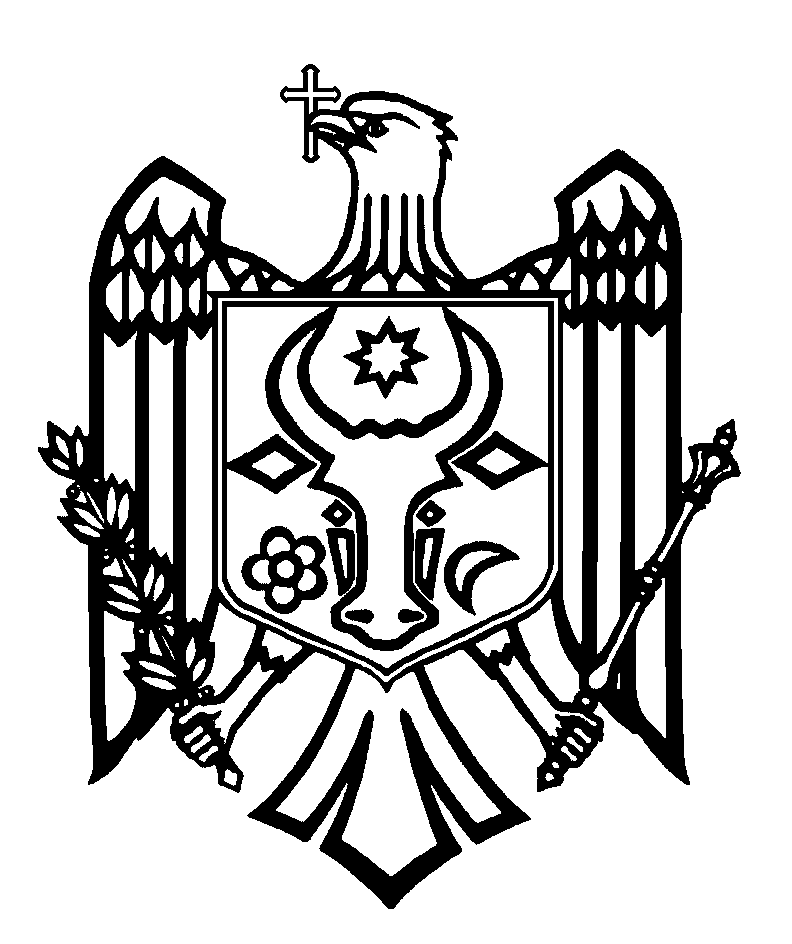 ПЕРЕВОДСЧЕТНАЯ ПАЛАТА РЕСПУБЛИКИ МОЛДОВА ПОСТАНОВЛЕНИЕ №23от 10 июня 2021 года по Отчету аудита консолидированной финансовой отчетности Министерства финансов, по состоянию на 31 декабря 2020 годаСчетная Палата, в присутствии г-на Юрия Пашинского, Генерального секретаря Министерства финансов, г-на Серджиу Бурдужа, директора Государственной таможенной Службы; г-на Сергея Пушкуца, директора Государственной налоговой службы; г-на Игоря Цуркану, заместителя директора Государственной налоговой службы; г-жи Дианы Казаку, заместителя начальника Управления институционального менеджмента, начальника Отдела финансов Министерства финансов; г-жи Инны Дарий, начальника Отдела методологии в рамках Управления Государственного казначейства; г-жи Лилии Тудораке, врио начальника Управления финансов и бухгалтерского учета Таможенной службы; г-жи Марианы Цуркан, начальника Управления экономики и финансов Государственной налоговой службы, в рамках видео-заседания, организованного в связи с эпидемиологической ситуацией и тенденцией развития инфекции COVID-19 в Республике Молдова, руководствуясь положениями ст.3 (1) и ст.5 (1) a) Закона об организации и функционировании Счетной палаты Республики Молдова, рассмотрела Отчет аудита консолидированной финансовой отчетности Министерства финансов по состоянию на 31 декабря 2020 года.Миссия внешнего публичного аудита была проведена в соответствии с Программой аудиторской деятельности Счетной палаты на 2020 год, с целью предоставления разумной уверенности в том, что консолидированная финансовая отчетность Министерства финансов по состоянию на 31 декабря 2020 года, в ее совокупности, не содержит существенных искажений, обусловленных мошенничеством или ошибками, а также выражения соответствующего мнения. Внешний публичный аудит был проведен в соответствии с Международными стандартами Высших органов аудита, применяемыми Счетной палатой.Рассмотрев Отчет аудита, Счетная палата УСТАНОВИЛА:Консолидированная финансовая отчетность Министерства финансов по состоянию на 31 декабря 2020 года, по всем существенным аспектам, предоставляет правильное и достоверное отражение ситуации, в соответствии с применяемой базой по финансовой отчетности. Исходя из вышеизложенного, на основании ст.14 (2), ст.15 d) и ст.37 (2) Закона №260 от 07.12.2017, Счетная палата ПОСТАНОВЛЯЕТ:	1. Утвердить Отчет аудита консолидированной финансовой отчетности Министерства финансов по состоянию на 31 декабря 2020 года, приложенный к настоящему Постановлению.2. Настоящее Постановление и Отчет аудита направить:2.1. Правительству Республики Молдова для информирования;2.2. Президенту Республики Молдова для информирования;2.3. Парламенту Республики Молдова для информирования и, при необходимости, рассмотрения в рамках Парламентской комиссии по контролю за публичными финансами;2.4. Министерству финансов для рассмотрения результатов внешнего публичного аудита и внедрения аудиторских рекомендаций, а также для представления Правительству предложений по изменению нормативной базы в аспекте оценки конфискованного имущества и обеспечения его бухгалтерского учета органами, наделенными полномочиями конфискации и продажи.3. Настоящим Постановлением исключить из режима мониторинга Постановление Счетной палаты №36 от 24.07.2020 „По Отчету аудита консолидированных финансовых отчетов Министерства финансов, составленных по состоянию на 31 декабря 2019 года”.4. Уполномочить члена Счетной палаты правом подписать Письмо руководству Министерства финансов.5. Настоящее Постановление вступает в силу с даты публикации в Официальном мониторе Республики Молдова и может быть оспорено предварительным заявлением в эмитирующем органе в течение 30 дней с даты публикации. В спорном административном порядке, Постановление может быть обжаловано в Суде Кишинэу, месторасположения Рышкань (МД-2068, мун. Кишинэу, ул. Киевская №3) в течение 30 дней с даты сообщения ответа относительно предварительного заявления или с даты истечения срока, предусмотренного для его решения. 6. О принятых мерах по выполнению подпункта 2.4. настоящего Постановления проинформировать Счетную палату в течение 6 месяцев со дня вступления в силу Постановления.7. Принять к сведению, что в ходе аудиторской миссии Министерство финансов и его подведомственные учреждения обеспечили надлежащий учет i) земельных участков (1,5 млн. леев), II) нефинансовых активов (2,0 млн. леев); леев) и iii) расходов (1,1 млн. леев). 8.  Постановление и Отчет аудита консолидированной финансовой отчетности Министерства финансов по состоянию на 31 декабря 2020 года опубликовать на официальном сайте Счетной палаты (http://www.ccrm.md/hotariri-si-rapoarte-1-95).                                                                                                                                    Мариан ЛУПУ,Председатель